Site Social Distancing LogAll personnel entering this building must check in with the Site Social Distancing Coordinator (SSDC).Additionally, all personnel will answer the following questions.Daily Self-checkHave you had close contact with, or do you live with anyone currently ill and diagnosed with COVID-19? Are you currently sick? Do you have a fever?If “yes” to any of the above questions, please return home.If you have answered “no” to these questions, please sign in and proceed into the building. Self-check if returning to work after being ill.Are you well enough to work?Are you free of all symptoms and have been so for 72 hours?Have you gone 72 hours without fever reducing medications?Has it been 7-10 days since symptoms first appeared?If “no” to any of these questions, please return home. If “yes” to all these questions above, please answer the following.Social Distancing: QAM RSK-W041Please follow these rules:Log in and out upon entering and exiting the siteGo directly to designated location and limit exposure to approved locationDo not go into other rooms or areas without approval Clean contact areas such as desks, chairs, doorknob, or other areas visited before leaving the room Be sure to practice all social distancing guidelinesRemain 6 feet apart Practice good hygieneCover coughWash handsWear gloves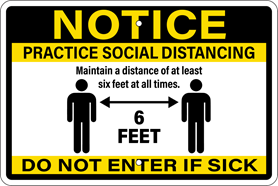 Staff are encouraged to wear face masks/coverings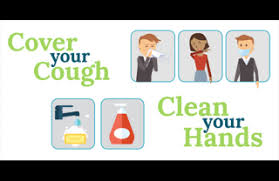 Site Name:                                               Lead Site Social Distancing Coordinator Name:                                        Self Check QuestionsSite Name:                                               Lead Site Social Distancing Coordinator Name:                                        Self Check QuestionsSite Name:                                               Lead Site Social Distancing Coordinator Name:                                        Self Check QuestionsSite Name:                                               Lead Site Social Distancing Coordinator Name:                                        Self Check QuestionsSite Name:                                               Lead Site Social Distancing Coordinator Name:                                        Self Check QuestionsSite Name:                                               Lead Site Social Distancing Coordinator Name:                                        Self Check QuestionsSite Name:                                               Lead Site Social Distancing Coordinator Name:                                        Self Check QuestionsSite Name:                                               Lead Site Social Distancing Coordinator Name:                                        Self Check QuestionsSite Name:                                               Lead Site Social Distancing Coordinator Name:                                        Self Check QuestionsSite Name:                                               Lead Site Social Distancing Coordinator Name:                                        Self Check QuestionsNameDateDestinationRoomPurposeQ1Q2Q3Time InTime OutSSDC Initial